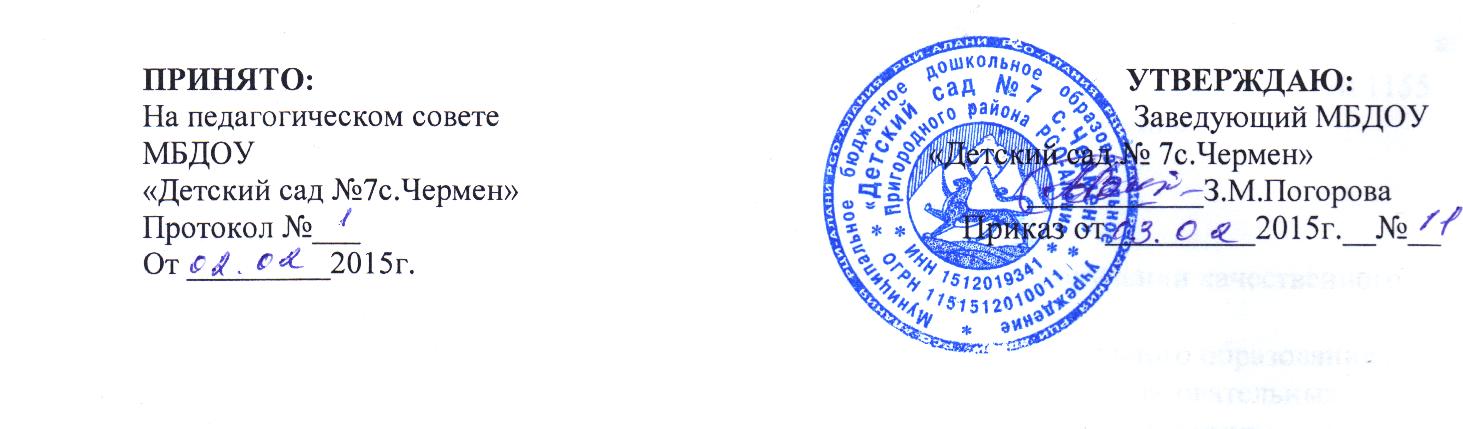 Годовой план работына 2015-2016 учебный год       Общие сведения о дошкольном учреждении.Наименование учреждения:  Муниципальное бюджетное дошкольное образовательное учреждение «Детский сад №7 с.Чермен»  Адрес:363102, Республика Северная Осетия -Алания, Пригородный район, с.Чермен,ул.Хадонова,76 Телефон:  8-(86738) 4-14-64,     е-mail:chermen7@list.ru..  Сайт детского сада:  http://chermen7.irdou.ru. Учредитель: Администрация местного самоуправления МО- Пригородный район.МБДОУ «Детский сад №7 с.Чермен» функционирует на основе Устава.Лицензия на право ведения образовательной деятельности   № 2185 от 10 августа 2015г.Режим:  с 7:00 – 19:00 ч, рабочая неделя -5 дней.          Выходные – суббота, воскресенье, праздничные дни, установленные законодательством РФ.Заведующая Погорова Замира Магометовна.МБДОУ «Детский сад №7 с.Чермен» размещён в 1-м здании.В детском саду имеется 2 групповые комнаты, кабинет заведующей, 3 спальни, кладовая, пищеблок..Предметом  деятельности дошкольного образовательного учреждения является – всестороннее развитие психических и физических качеств детей в соответствии с их возрастными и индивидуальными особенностями.Списочный состав контингента детей в МБДОУ составляет 60 детейНа 1сентября 2015 года функционирует 2 возрастные группы: средняя и старшая.Анализ результатов работы  ДОУ за 2014-2015 учебный год.В 2014- 2015 уч. году нами были поставлены следующие задачи:Укреплять здоровье детей, совершенствовать их физическое развитие .Развивать речь детей в соответствии с возрастными и индивидуальными особенностями через все виды деятельности.Результаты выполнения годовых задач.Годовые задачи выполнены в соответствии с годовым планом. Итоги подведены на педагогических советах,  родительских собраниях.Сохранение и укрепление здоровья детей – одна из основных задач работы ДОУ. Только здоровый ребенок способен на гармоничное  развитие.  
В рамках первой задачи в ДОУ были проведены следующие мероприятия:
- Консультации «Оздоровительная работа в ДОУ», «Роль организации проведения прогулок в зимний период для формирования здорового образа жизни», «Режим ребенка»
- Тематическая проверка «Охрана жизни и здоровья детей»
- Анкетирование родителей «Здоровье ребенка».
- Педагогический совет «Счастливая дорога от детского сада до домашнего порога», педагогические совещания «Адаптация детей младшего возраста», «День за днем говорим и растем», «Уровень развития детей младшего возраста». На вышеперечисленных мероприятиях рассматривались вопросы сохранения и укрепления здоровья дошкольника через следующие формы работы: утренняя гимнастика, закаливающие процедуры, познавательные занятия по ознакомлению дошкольников с собственным организмом и ведением здорового образа жизни.Воспитатель проводит различные виды физкультурных занятий: дифференцированные занятия с учетом двигательной активности детей, состояния здоровья, уровня физической подготовленности половозрастных различий; интегрированные (физическая культура – музыкальное воспитание) и др.Систематически проводятся: утренняя гимнастика, как средство тренировки и закаливания организма, ритмическая гимнастика,  подвижные игры на прогулке, физкультминутки на занятиях, игровой массаж.Проводились комплексные спортивные мероприятия, закаливающие, сезонные профилактики. Для часто болеющих детей организован гибкий режим, для детей младшего возраста в период адаптации – щадящий режим. Чтобы снизить уровень заболеваемости в период адаптации, для родителей, накануне открытия группы, был проведен семинар «Ваш ребенок поступает в детский сад». Была проведена большая работа по сохранению и укреплению здоровья детей совместно с родителями: «Осенние пробежки», «Месячник здоровья», зимний спортивный праздник, летний спортивный праздник. График прививок соблюдался.В ходе реализации задачи по развитию речи детей, были  проведены групповые консультации для родителей детей средней группы, где им были представлены речевые и пальчиковые  игры, в которые они могут играть с детьми дома. Педагоги  включали в свои занятия игровые упражнения, психогимнастику, направленную на развитие мимики, жестов, телодвижений и т.д.На семинаре «Методика словарной работы» педагоги пополнили запас теоретических знаний о проблеме формирования словаря ребенка; практически освоили приемы формирования словаря, решали проблемы, достижения единых требований к ребенку.Все эти мероприятия позволили активизировать и совершенствовать  работу воспитателей по развитию речи детей. В целом данная задача коллективом решалась успешно. Планируется продолжать работать над реализацией задачи по развитию речи в следующем учебном году.                                                                                                                                               Результаты выполнения программных задач.ДОУ начал свою работу по программе «От рождения до школы» под редакцией Н.Е. Вераксы. Организационно-педагогическая деятельность3 семинара по темам: , «Внедрение ФГОС к условиям реализации ООП», «Стили общения родителей с детьми», «Вариативность форм организации образовательного процесса в связи с внедрением ФГТ»2 педсовета: установочный 2 тематических «Современный подход к интеллектуальному развитию дошкольника», «Счастливая дорога от детского сада до домашнего порога», итоговый.Педагогический опыт обобщен и распространен по темам:- Формирование духовно-нравственных качеств у детей младшего дошкольного возраста;- Метод проекта как условие повышения эффективности сотрудничества семьи и дошкольного образовательного учреждения;- Формирование интереса к физической культуре и спорту у детей дошкольного возраста через подвижные игры;- Реализация образовательной области «Социализация» во взаимодействии с родителями;- Здоровьесберегающая  деятельность в ДОУ.- Предметно-развивающая среда в условиях реализации ФГОСКонтрольХороший уровень показали тематические проверки: «Готовность группы к новому учебному году», «Формирование элементарных математических представлений у детей средней  группы», «Охрана жизни и здоровья детей»Работа с родителями.- проведено собрание для родителей будущих воспитанников;- день открытых дверей;- выставки: «Зимние узоры», «Наши защитники», «Открытка для мамы», «Ваш подвиг бессмертен»;- праздники:  ко дню 8 марта , здравствуй лето.- привлечение родителей к участию в различных мероприятиях.Взаимодействие с социумом.- экскурсии в школу №3, ;- взаимодействие с амбулаторией.Работа с обслуживающим персоналом.Все сотрудники знают свои должностные обязанности, проходят инструктаж по охране труда и технике безопасности, противопожарной безопасности.Работа с обслуживающим персоналом строится на принципах доверия, доброжелательности. Помощники воспитателя во многом помогают педагогам в создании предметно-развивающей среды, привитию культурно-гигиенических навыков и навыков самообслуживания.Медицинская работа в основном была направлена на организацию полноценного питания и оздоровление детей. По мере поступления денежных средств, приобретались медикаменты, для оказания первой медицинской помощи есть все необходимое. Проводились профилактические мероприятия во время эпидемии гриппа. Старшая медсестра амбулатории регулярно ведет контроль по соблюдению СанЭпидРежима.Административно-хозяйственная работа.Работа велась в течение года:- благоустройство и уборка территории;- ремонт групповых комнат, санузла, коридора.В этом году были приобретены:- шторы в группы, пошиты детские концертные костюмы;-  постельное белье.- при перечислении материальных средств, приобретались канцелярские и моющие принадлежности, хоз.принадлежности. Итоги:Педагогический коллектив справился с годовыми задачами.В соответствии с годовым планом была проделана работа по всем направлениям.План работы ДОУ на 2015 – 2016 учебный годЗадачи:Формировать потребность в здоровом образе жизни у воспитанников, родителей и сотрудников ДОУ через реализацию программы .Совершенствовать коммуникативные навыки детей через все виды детской деятельности.Содержание плана работыРабота с кадрами2. Организационно-методическая работа2.1 Работа с педагогами2.1.1.Педсоветы.2.1.2. Семинары, семинары-практикумы.2.1.3. Медико-педагогические совещания.2.1.4. Консультации.2.1.5. Обобщение и распространение педагогического опыта.         2.2 Работа с детьми        2.2.1. Физкультурно-оздоровительная работа.        2.2.2. Детские праздники.        2.2.3. Выставки, конкурсы, акции.3. Работа с родителями.4. Работа с социумом.5. Контроль и руководство.Раздел 1. Работа с кадрамиРаздел 2. Организационно-педагогическая работа Работа с педагогами        Раздел 4. РАБОТА С СОЦИУМОМ.             Раздел 5 КОНТРОЛЬ И РУКОВОДСТВОЦиклограмма оперативного контроля на 2014 - 2015 учебный год   Циклограмма тематического контроля на 2014 - 2015 уч.гРежим организации жизни детей.Тематический план на  2015-2016 учебный  год для средней и  старшей группы.Итого: 22 недели, 60% основная часть программы                                                    14 недель, 40%  вариативная часть программы.№СодержаниеСрокОтветственный1Проведение смотра «Готовность группы к началу учебного года»Оформление  справки по результатам смотраПодготовка рекомендацийСентябрьЗаведующая. ДОУ,        Воспитатели2Помощь педагогам в планировании и оформлении:рабочей документации воспитателей групп .перспективно-тематических планов работы  на учебный год;постоянный обзор нормативных документов- ФГОС.СентябрьОктябрь ВоспитателиЗав. ДОУ.333Текущие  инструктажи по ОТ, ТБ и охране жизни и здоровья детей.СентябрьСтарший воспитатель.Проведение общего собрания трудового коллективаСентябрьЗаведующая.ДОУ.Проведение профсоюзного собранияСентябрьЗаведующая. ДОУ.Председатель профсоюзного комитетаПодготовка и празднование (27сентября) «Дня работников дошкольного образования»Сентябрь воспитатели,муз.работник.7Разработка программы постоянно действующего семинара для педагогов «Интеграция и реализация образовательных областей»Сентябрь Воспитатели8Проведение мониторинга  уровня усвоения образовательной программы в возрастной группе.СентябрьМайВоспитатели9Обобщение и анализ результатов мониторингаСентябрьМай Воспитатели.10Консультации:Сон – это здоровье!Грипп – современный подход к профилактике и лечение.Современная вакцинация: что нужно знать педагогам и родителям о прививкахВитамины в детском питании. Содержание витаминов в основных продуктах. Содержание йода в продуктах питания ОктябрьНоябрьДекабрьФевральМартМедсестра-Работник амбулатории11Организация и проведение итоговых занятий по образовательным областям в группе.Март - апрельВоспитатели.12Диагностика затруднений педагогов. Апрель - май Заведующая.13Анализ деятельности педагогического коллектива за учебный год. Определение задач на следующий учебный год.МайВоспитатели14Анализ эффективности физкультурно-оздоровительной работы.Апрель-майВоспитатели15Анализ удовлетворенности родителей работой детского садаАпрель-майЗаведующая. ДОУВоспитатели16Анализ работы педагогов по темам самообразованияАпрель-майЗаведующая.17Подготовка проекта плана работы в летний оздоровительный период.Май             Заведующая.Ответственный2.1.1. ПедсоветыУстановочный педсовет № 1 «Организация деятельности педагогического коллектива в 2015-2016 учебном году»Цель: активизировать деятельность педагогов в процессе подведения итогов летней оздоровительной работы и планирования работы ДОУ на новый учебный год.Справка по результатам смотра готовности групп и помещений детского сада к началу учебного годаУтверждение основной общеобразовательной программы ДОУУтверждение годового плана на 2015-2016 учебный годУтверждение расписания непосредственной образовательной деятельности на 2015-2016 учебный год.СентябрьЗав. ДОУСтарший воспитательВоспитателиПредседатель Совета ДОУПедсовет № 2.  «Развитие познавательно-исследовательской деятельности дошкольников через организацию детского экспериментирования»Цель. Систематизация знаний педагогов по развитию познавательно-исследовательской деятельности детей, совершенствование педагогического мастерства)Вступление к педсоветуАналитическая справка по результатам тематического контроля.Подведение итогов. Вынесение решений.Заведующая ДОУСт. воспитательвоспитателиДуховно-нравственное воспитание  личности в условиях новой модели образования.Цель: активизация усилий педагогического коллектива в нравственно- патриотическом воспитании детей в контексте управления образовательным процессом в ДОУ.Задачи:- подготовить рекомендации для воспитателей по организации развивающей среды в формате нравственно-патриотического воспитания дошкольников;- подобрать методическую, научно-популярную и художественную литературу, иллюстративный и дидактический материал для работы по данной теме в помощь педагогам;- разработать конспект организованной образовательной деятельности по познавательно-речевому развитию на темуДекабрьЗаведующая ДОУСт. воспитательвоспитателиПедагогический совет № 4. Итоговый «Результаты работы педагогического коллектива за 2015-2016 учебный год»Анализ работы педагогического коллектива по выполнению задач годового планаДинамика физического развития детей, анализ заболеваемости и посещаемостиОбсуждение результатов мониторинга усвоения детьми образовательной программы.Формирование основных направлений работы на следующий учебный годОбсуждение и утверждение плана работы ДОУ на летний оздоровительный периодМайЗаведующая ДОУСт. воспитательВоспитатели2.1.2. СеминарыСеминар-практикум для педагогов "Эффективное общение"Цель: формирование у педагогов умений, являющихся базовыми в реализации коммуникативной компетентности.1.Обобщить методический и практический материал по проблеме для осуществления развития умений эффективного общения.Предоставить возможность педагогам провести самооценку коммуникативных способностей.Мотивировать педагогов на развитие и совершенствование своих коммуникативных умений.Способствовать повышению у педагогов уровня развития коммуникативных умений посредством практических упражнений.Создать психологически комфортную атмосферу, активизировать потенциал группы.Применить различные виды работы группы для достижения задач семинара.НоябрьСт. воспитательСеминар-практикум «Здоровье детей в наших руках»Цель: активизировать деятельность педагогов. Способствовать приобретению ими опыта коллективной работы, повышать их теоретические знания, совершенствовать практические навыки профессиональной;  закреплять умение отбирать нужную информацию из разных источников.  1.   Реализация двигательной активности детей на занятиях и прогулке.  2. Роль закаливающих мероприятий в оздоровлении дошкольников.   3.Профилактика нарушений осанки. 4.Профилактика плоскостопия.  5.Работа с родителями по формированию здорового образа жизни. ФевральСт. воспитатель2.1.3. Медико – педагогические совещания№1 Результаты адаптации детей младшего возраста.Цель: активизация практической деятельности педагогов группы младшего возраста, установление взаимосвязи с семьями воспитанников.Итоги адаптации. Анализ заболеваемости.Заметки воспитателей о первых успехах малышей (результаты мониторинга).Мнение родителей (хорошо ли их ребенку в группе).Рекомендации старшего воспитателя «Как формировать самостоятельность детей»Игры для детей в группе и семье (рекомендации с описанием игр).ОктябрьЗаведующая ДОУСт. воспитательВоспитатели группы № 2 «День за днем говорим и растем»Цель: знакомство педагогов с изменениями, происходящими в раннем возрасте. Активизация  практической деятельности педагогов   группы раннего возраста.Раннее детство у истоков развития личности.Использование фольклора в организации воспитательно-образовательного процесса.Результаты контроля за культурно-гигиеническими навыками.Консультация «Коллаж: первые шаги к творчеству»ЯнварьЗаведующая ДОУСт. воспитательВоспитатели группы № 3 ИтоговоеЦель: выявление результативности деятельности по реализации программных задач.Результаты мониторинга качества освоения программы.Анализ заболеваемостиРезультаты работы с родителями.АпрельЗаведующая ДОУСт. воспитательВоспитатели группы 2.1.4. Консультации1Как помочь ребенку в период адаптацииСентябрьСт. воспитатель2Как помочь гиперактивному ребенкуОктябрьСт. воспитатель3Организация закаливания детей в детском садуНоябрьСт. воспитатель4Зимние игры и забавыДекабрьСт. воспитатель5Использование нестандартного физкультурного оборудования в ДОУ как эффективного средства приобщения детей дошкольного возраста к здоровому образу жизниЯнварьСт. воспитатель6 Дидактическая игра как средство развития детей младшего возрастаФевральСт. воспитатель7Растим патриотовМартСт. воспитатель8Формы совместной деятельности воспитателя с детьми по развитию речи в младшем возрасте.АпрельСт. воспитатель9Секреты эффективных взаимоотношений.МайСт. воспитатель2.1.5. Обобщение и распространение педагогического опыта1Участие в районной августовской конференцииАвгуст2Педагогические чтения «Современное образование через реализацию ФГОС.НоябрьВ теч. годаВ теч. года3Участие в РМОВ теч. года4Открытые просмотры:Музыкальный праздник «Осенины» Организованная образовательная деятельность: образовательная область «Познание»Организованная образовательная деятельность: образовательная область «Безопасность»Организованная образовательная деятельность: образовательная область «Коммуникация» Организованная образовательная деятельность: образовательная область «Познание»ОктябрьНоябрьЯнварьФевральМай2.1.6. Аттестация педагогов2.1.7. Конкурсы1Готовность группы к новому учебному годуСентябрьВоспитатели2Книжкин домНоябрьВоспитатели3Зимние постройки из снегаЯнварь - февральВоспитатели4Готовность группы к летне-оздоровительному сезонуМайВоспитатели2.2. Работа с детьми.№СодержаниеСрокОтветственный2.2.1. Физкультурно – оздоровительная работаЕжедневное проведение оздоровительных и закаливающих мероприятий в режиме дняЕжедневноВоспитатели, мл. воспитателиСезонная профилактика заболеваний у детейВ теч. годаСт. медсестраПрофилактика травматизмаВ теч. годаВоспитателиПроведение еженедельного дня здоровьяКаждая пятницаВоспитатели«Осенние пробежки» (игры, эстафеты, для детей старшего дошкольного возраста)СентябрьИнструктор по физ-реМесячник здоровьяФевральВоспитателиЗимний спортивный праздникФевральИнструктор по физ-реМесячник безопасности на дорогеАпрельВоспитателиЭкскурсии, походыВ теч. годаВоспитатели2.2.2. Детские праздникиДень Знаний1 сентябряМуз. руководительОсениныОктябрьМуз. руководительДень материНоябрьМуз. РуководительВоспитатели группыНовогодняя сказкаДекабрьМуз. руководительДень защитника отечестваФевральМуз. руководительМамин праздникМартМуз. руководительВесна - краснаАпрельМуз. руководительДень ПобедыМайМуз. руководительДень выпускникаМайМуз. руководитель2.2.3. Выставки, конкурсы, акцииКак я провел летоСентябрьВоспитатели«4 октября - День защиты животных» - Выставка рисунковОктябрьВоспитателиЧудо с грядкиОктябрьВоспитателиРасскажи про маму (выставка газет)НоябрьВоспитателиПарад снеговиковДекабрьВоспитателиАкция  «Птичья столовая»     Задачи:1.Формировать представления детей о зимующих и перелетных птицах. 2.Расширить знания детей и представления об особенностях внешнего вида, повадках птиц и приспособлении их к среде обитания.3.Закрепить умение находить и узнавать зимующих птиц: воробья, сороку, синицу, снегиря и др.4.Вызвать у детей и взрослых желание оказывать действенную помощь птицам (изготовить кормушки, организовать кормление  птиц…)Условия проведения акции:1.Проведение занятий, игр, бесед с детьми по теме: «Птицы. Какие они?», «Забота о братьях наших меньших», «Птицы -наши друзья» (совместное изготовление кормушек с родителями и воспитателями из бросового и другого материала)3.Предоставление отчета о проведении акции, участие в конкурсе кормушекЯнварьВоспитателиФевральВоспитателиСамой красивой и лучшей (букеты для мам и бабушек)МартВоспитателиАкция  « Наш дом – Земля». 
Задачи: 
1. Углубить представления детей о том, что планета Земля – это наш дом. 
2. Воспитывать стремление беречь нашу Землю. 
3. Воспитание экологической культуры. 
4. Способствовать выполнению посильных « добрых дел». 

Содержание акции: 
- Выпуск газеты для родителей экологического содержания: «Земля в опасности» 
- Конкурс среди родителей и детей на лучшую поделку из мусора: «Мусорная фантазия» 
- Выставка рисунков на тему: «Планета Земля – глазами детей».АпрельВоспитателиМы за мир (выставка творческих работ)МайВ теч. годаВ теч. годаВ теч. годаВ теч. годаВ теч. годаРаздел 3. Работа с родителями1Пополнение банка данных о семьях воспитанниковСентябрь-октябрьВоспитатели2Выпуск газеты «Мир детства»СентябрьНоябрьЯнварьМартМайРед. коллегия3День знанийСентябрьВоспитатели подг. группы4Анкетирование:Ваш ребенок скоро станет первоклассником Воспитание ребенка«Удовлетворенность родителей работой детского сада»СентябрьДекабрьАпрельСт. воспитательВоспитатели5Проведение групповых родительских собраний согласно утвержденному плануСентябрьДекабрьМайВоспитатели6Проведение общего родительского собрания ДОУМай  Заведющая ДОУСт. воспитатель7Информирование родителей об успехах детей на постоянно действующих стендах «Наши успехи»ЕженедельноВоспитатели8Консультации для родителей по основным направлениям работы ДОУ, проблемным вопросам (в соответствии с планом работы с родителями в группах)ЕженедельноВоспитателиСпециалисты9Участие родителей в подготовке и проведении тематических недель, выставок детских работВ теч. года, согласно плануВоспитатели10Участие родителей в различных мероприятияхВ теч. года, согласно плануВоспитателиСпециалисты11День открытых дверейНоябрь  Ст. воспитатель ВоспитателиРабота консультационного пункта для родителей (по запросу)В течение годаФевраль  Зам. зав.ВоспитателиКонсультации медицинской сестры согласно утвержденному плану санпросветработыВ течение годаСт. медсестраСобрание  для родителей будущих воспитанниковМайЗаведющая ДОУ1Экскурсии: МБОУ СОШ № 3;В теч года воспитательВ теч года воспитатель2Взаимодействие:С амбулаторией села, педиатрамиВ теч года воспитатель№МероприятияСрокОтветственныеОперативный  контрольЕжедневный контрольЦель:качественное выполнение ежедневных мероприятийЗаведующая ДОУ воспитатель1.Выполнение  сотрудниками инструкций по охране жизни и здоровья детейПостоянно2.Организация  педагогического  процесса  в соответствии с ФГТ,ФГОС.Ежедневно3.Организация питания детей: сервировка стола, дежурства детей, участие воспитателя в обучении приема пищи.Постоянно4.Проведение   оздоровительных мероприятий в режиме  дня.Постоянно5.Выполнение  сотрудниками , санэпидрежима.Постоянно6.Соблюдение правил внутреннего распорядка  дня.В течение года7.Выполнение сотрудниками должностных инструкций по охране труда, ППБ,.В течение года8.Подготовка  педагогов к рабочему дню.ПостоянноПериодический контрольЦель: изучение деятельности и определение эффективности работы с детьми.1.Анализ заболеваемости детей и сотрудников.ЕжемесячноПедиатр,зав.2.Выполнение натуральных норм питания детей. Медсестра амб.3.ПосещаемостьВоспитатель.4.Выполнение  педагогами решений педсовета.1 раз в 2 месяца воспитатель5.План воспитательно-образовательной работыЕжемесячно воспитателель6Проведение праздничных мероприятий, развлеченийВ течение года воспитатель, муз.раб.7Наглядная информация для родителейВ течение года воспитатель8Содержание игровых уголковВ течение годаСт. воспитатель9Проведение родительских собранийВ течение года. воспитатель10Выполнение режима прогулки1 раз в квартал воспитательТематический контрольГотовность групп к новому учебному годуАвгустЗаведующая ДОУ . воспитатель    .  Развитие познавательной деятельности детей среднего дошкольного возрастаНоябрьЗаведующая ДОУ .  Эффективность реализации здоровьесберегающих технологий, психологический комфорт детей в учрежденииМарт воспитатель .  Мониторинг достижения детьми итоговых результатов. Готовность к обучению в школе. (Фронтальный)Апрель воспитательВыполнение годовых задач ДОУ. (Итоговый)МайЗаведующая ДОУ  воспитатель .  Вопросы контроляМесяцыIIIIIIVVVI-VIIIСанитарное состояние+++++Охрана жизни и здоровья+++++Анализ заболеваемости+++++Выполнение режима прогулки+++Культурно-гигиенические навыки при питании+Культурно-гигиенические навыки при одевании/раздевании+Культурно-гигиенические навыки при умывании+Режим проветривания+++Проведение закаливающих процедур+++=Проведение развлечений++Подготовка воспитателей к занятиям+Содержание книжных уголков++Содержание уголков по ИЗОСодержание природных уголков+Содержание уголков ручного труда+Содержание физкультурных уголков+Содержание музыкальных уголковОборудование для сюжетно-ролевых игр++Оборудование для театрализованной деятельностиНаличие дидактических игр по задачам программы+План воспитательно-образовательной работы с детьми++++++Наглядная педагогическая пропаганда++Проведение родительских собраний++Вопросы контроляМесяцыIXXXIXIIIIIIIIIVVVI-VIIIГотовность групп к новому учебному году+Развитие познавательно-исследовательской деятельности детей +Эффективность реализации здоровьесберегающих технологий, психологический комфорт детей в учреждении+Мониторинг достижения детьми итоговых результатов.+Выполнение годовых задач ДОУ. (Итоговый)+№п/пРежимный процесс2 мл. гр.Средняя гр. №1СтаршаяПодготовит.1Прием детейСамостоятельная деятельность Чтение художественной литературы7.00 - 8.357.00 – 8.257.00 – 8.157.00 – 8.052Утренняя гимнастика8.35 – 8.458.25 – 8.358.15 – 8.258.05 – 8.153Подготовка к завтракуЗавтрак8.45 – 9.008.35 – 8.558.25 – 8.408.15 – 8.305Организованная образовательная деятельность (по подгруппам)9.15 – 9.309.30 – 9.459.00 – 9.159.25 – 9.408.50 – 9.159.15 – 9.409.50 – 10.158.40 – 9.109.10 – 9.409.50 - 10.206Подготовка к прогулке.Прогулка.9.45 - 9.55– 12.009.50 - 12.1010.15 – 10.25 -12.3510.20 – 10-30 -12.407Возвращение с прогулки, самостоятельная деятельность12.00 – 12.1012.10 – 12.2012.35 – 12.4512.40 – 12.508Подготовка к обеду.Обед.12.10 – 12.4012.20 – 12.4512.45 – 13.1012.50 – 13.159Подготовка к дневному сну.Сон.12.40 – 15.0012.45 – 15.0013.10 – 15.0013.15 – 15.0010Подъем.Самостоятельная деятельность15.00 – 15.1515.00 – 15.2515.00 – 15.2515.00 – 15.1511Полдник.15.15 - 15.3015.25 – 15.5015.25 – 15.4015.15 – 15.3012Самостоятельная деятельность15.30 – 15.4015.50 – 1515.40 – 16.0016.00 – 16.2015.30 - 16.0016.00 – 16.3013Организованная образовательная деятельность (по подгруппам)15.40 – 16.1015.40 – 16.0016.00 - 16.2014Подготовка к прогулке.Вторая прогулка.  .16.10 – 16.20 -17.4016.20 – 16.30 - 17.5016.20 – 18.0016.30 – 18.0015Возвращение с прогулки.Самостоятельная деятельность17.40 – 17.5017.50 – 18.0018.00 – 18.2018.00 -18.1016Ужин.17.50 – 18.1018.00 – 18.2018.20 – 18.4518.10 – 18.3517Самостоятельная деятельность.Прогулка. Уход детей домой.18.10 – 19.0018.20 – 19.0018.45 – 19.0018.35 – 19.0018ДомаПрогулка19.00 – 19.3019.00 – 19.3019.00 – 20.1519.00 – 20.1520.45 – 6.30 (7.30)МесяцНеделя ТемаПланируемые мероприятия1 полугодие1 полугодие1 полугодие1 полугодиеСентябрь1 сентября День знаний День ТерекаI (1)Здравствуйте!/ Знакомство с детским садом. Кто работает у нас в детском саду?Знакомство с трудом работников ДОУ. Мл возраст АдаптацияСредний старший возраст:Экскурсия по детскому саду. Подготовительная группа:Экскурсия в школуНаблюдение за трудом работников детского сада.Сентябрь1 сентября День знаний День ТерекаII (2)Фрукты. Овощи. ГрибыВыставка детских поделок из природного материала «Осенние мотивы»Сентябрь1 сентября День знаний День ТерекаIII (3)Осень. Ягоды.Природа осенью, деревья цветы кустарники.Развлечение «Осень, осень в гости просим!»Вернисаж «Осень на опушке краски разводила,По листве тихонько кистью проводила…»Сентябрь1 сентября День знаний День ТерекаIV (4)День ТерекаВыставка рисунков«ТЕРЕК– наша гордость!»Фотовыставка дети и родители«НАШ  ЛЮБИМЫЙ  ТЕРЕК»Трудовой десант на берег Терек, экологическая акция,«ЧИСТАЯ ВОДА»ОктябрьМеждународный день пожилого человекаВсемирный день животныхI (5)День пожилого человека Проект «Родные люди»«Детская мастерилочка» - изготовление подарковФотовыставка «Нам года- не беда»Праздничный концерт  «Осенины у бабушки Арины»ОктябрьМеждународный день пожилого человекаВсемирный день животныхII (6)Птицы.Птицы Кавказа.Всемирный день приветствий Осеннее развлечение ОктябрьМеждународный день пожилого человекаВсемирный день животныхIII (7)Домашние животныеВыставка детских продуктов деятельности «Наши питомцы»ОктябрьМеждународный день пожилого человекаВсемирный день животныхIV (8)Неделя здоровьяДень открытых дверей.Презентация для родителей «Физкультурно- оздоровительная работа в ДОУ»  ОктябрьМеждународный день пожилого человекаВсемирный день животныхV (9)Поздняя осень в ОсетииПроведение осенних праздников «Осень золотая» (для всех групп)Спортивное мероприятие «Осенний марафон»НоябрьДень народного Единства«День Матери»I (10)День народного единстваМультимедийная презентация «праздник День народного единства»НоябрьДень народного Единства«День Матери»II (11)Квартира. Мебель Кухня. Посуда.Быт кавказцев.Старший возраст Создание альбома «Мой дом»Макеты «Дом для кукол. Обстановка, Дизайн для дома» .Фотоальбом «Быт коренных жителей Осетии»НоябрьДень народного Единства«День Матери»III (12)Я и моя семья.(Беседы о здоровом образе жизни).День материТематическое развлечение «Семью семь». Создание генеалогического дерева. Организация чаепития с родителями посвященное празднику «День матери»Музыкально – литературный досуг к Дню Матери «Мама – счастье моё!»	НоябрьДень народного Единства«День Матери»IV (13)ПДД «Веселый светофор»Транспорт/Улицы родного города/Развлечение «По стране дорожных знаков».КВН «Красный желтый,зеленый»ДекабрьI (14)Одежда, обувь, головные уборы.Национальная одежда хакасов.Старший возраст«Украсим одежду». варежку, перчатки, платье (на выбор)Изготовление атрибутов ля С/Р игры «Дизайнер одежды»Изготовление пого.ДекабрьII (15)Профессии / Кто прославил нашу республику трудом/	 Выставка макетов, фотографий домов и зданий нашей республики. Просмотр фильма «Как нашу республику строили»Конкурс стихов о БратскеДекабрьIII (16)Зима.Дикие животные и птицы зимой. / Животные кавказского региона //Птицы кавказского региона/Спортивное развлечение «Здравствуй зимушка- зима!»Зимние виды спорта.Конкурс кормушек для птиц.ДекабрьIV (17)Новый год.       Зимние забавы и развлечения.(Подготовка детей к новогодним утренникам, непосредственно образовательная деятельность не проводится).Проведение новогодних утренников .Украшение группы к новому году.Конкурс для детей и родителей «Новогодняя игрушка».2 полугодие2 полугодие2 полугодие2 полугодиеЯнварьII (18)Каникулы«Гуляют ребятки в зимние святки»Конкурсы:«Рождественское блюдо»«Рождественский сапожок или валенок»Народные подвижные игры.Конкурс «Минута Славы».ЯнварьIII (19)Осетия – республика, в которой я живу(Обычаи коренных народов Осетии) Изготовление макета «Коренные народы Осетии»Кавказские народные игры, русские народные игрыЯнварьIV (20)В мире игрушекИгрушки народов КавказаНародные промыслыКонкурс для детей и родителей «Игрушки своими руками».Ярмарка изделий народных промыслов.ФевральДень защитника ОтечестваI (21)Миром правит доброта(толерантное отношение к людям разных национальностей)Благотворительная акция «Подери игрушку другу»Листовки «Мы за мир и дружбу»Праздник «Дружат люди всей земли»ФевральДень защитника ОтечестваII (22)Моя страна- РоссияМоя родина-РоссияМосква столица РоссииСтарший возраст:Спортивная эстафета «Русские Витязи!»КВН « Моя страна».Младший возраст:Тематическое развлечение «Мы - дружные ребята!».«Веселые старты для малышей».ФевральДень защитника ОтечестваIII (23)Защитники отечестваВоенный транспорт. Военные профессии.Праздник к дню Отечества  «Папа – самый лучший друг»Музыкальное развлечение «Джентельмен-шоу»Спортивное развлечение «Бравые солдаты»Изготовление поделок для пап.Выставка детских рисунков«Лучше папы не найти»ФевральДень защитника ОтечестваIV (24)В мире полезных вещейИнструменты, электроприборы,Безопасность в быту. ОБЖ.Создание выставки - плакатов по безопасности.Викторина «В мире полезных вещей».МартМеждународный женский деньДень зимнего равноденствияМеждународный день театраI (25)Женский день. Праздник«Мамин праздник». Русские  забавы, игры, развлечения.Выставка детского рисунка «Хорошо рядом с мамой!».МартМеждународный женский деньДень зимнего равноденствияМеждународный день театраII (26)Животные разных стран Викторина «Животные разных стран»Создание макета «Зоопарк».Спортивное развлечение «Джунгли зовут!»МартМеждународный женский деньДень зимнего равноденствияМеждународный день театраIII (27)Мы друзья природы.Весна.Как зима с весною повстречались.  Неделя опытов и экспериментов.Создание  книги в центре экологии.«Приметы весны»Конкурс чтецов «Весну встречаем»Выставка детских работ «Весна пришла!».Акция  «Лучший огород на окне».МартМеждународный женский деньДень зимнего равноденствияМеждународный день театраIV (28)Каникулы. «В гостях у сказки»Международный день театраТеатрализованные представления АпрельВсемирный день здоровья12 апреля День космонавтикиМеждународный день детской книгиI (29)Неделя спорта и здоровья.Я здоровье берегу сам себе я помогу!ЗОЖФизкультурные досуги посвященные Всемирному дню здоровья (7 апреля) «Весёлые старты»Викторина «Я здоровье берегу сам себе я помогу!»Фотогазета «Мы за здоровый образ жизни!»АпрельВсемирный день здоровья12 апреля День космонавтикиМеждународный день детской книгиII (30)КосмосТематическое развлечение «Удивительный мир космоса»Выставка детского рисунка «Космическое путешествие»Интеллектуальный турнир.АпрельВсемирный день здоровья12 апреля День космонавтикиМеждународный день детской книгиIII (31)День земли Праздник «День земли»Фотовыставка «Осетия – земля моя родная»АпрельВсемирный день здоровья12 апреля День космонавтикиМеждународный день детской книгиIV (32)         Книги и библиотеки.Младший возраст « Книжкина неделя»Старший возраст Викторина «Самый умный»Май 9 мая День победыI (33)«Никто не забыт и ничто не забыто!Литературно-музыкальный час «Великий Май, победный Май!»Выставка детского рисунка «День победы»Май 9 мая День победыII (34)МониторингЭкологический лабиринтРастительный  мир Кавказа. (Региональный компонент)Весна – красна!Создание красной книги Кавказа, экологических плакатовВесеннее развлечение!Май 9 мая День победыIII  (35)Мультпарад(подг. группы- Школьные принадлежности)Мои любимые герои мультфильмов.Подготов.гр. развлечение «Скоро в школу»Другие группы -тематические выставки рисунков «Мой любимый герой мультфильма»Май 9 мая День победыIV (36)ЛетоПраздник «Лето красное приди!»Конкурс рисунков на асфальте.Игры – эстафеты